Van Programma Masterclass coachen van aios3 dagdelen van 17.00 tot 17.00 uurDoel en resultaat: Tijdens deze masterclass krijgen de deelnemers instrumenten en methodieken aangereikt om aios te coachen. De masterclass omvat zowel de uitleg, als de technieken van verschillende coachingsmodellen en vervolgens het oefenen met de methodieken. Daarbij wordt zoveel mogelijk gewerkt met eigen casuïstiek. De masterclass wordt gegeven door Corry den Rooijen en Beatrijs de Leede, auteurs van het boek “Het coachboek voor opleiders” en beide ervaren onderwijskundigen en coaches.U ontvangt het boek als cursusmateriaalProgramma Wat is coachen en wanneer is coachen zinvolKaders van coachenHanteren van verschillende rollen en petten die u als opleider heeftKennismaken met een aantal coaching principes en de  succesfactoren van coachen: meetlat, drie posities in coachen, gouden driehoek (parallelle processen, de  ijsberg en de STARR.Met deze technieken wordt de actief geoefend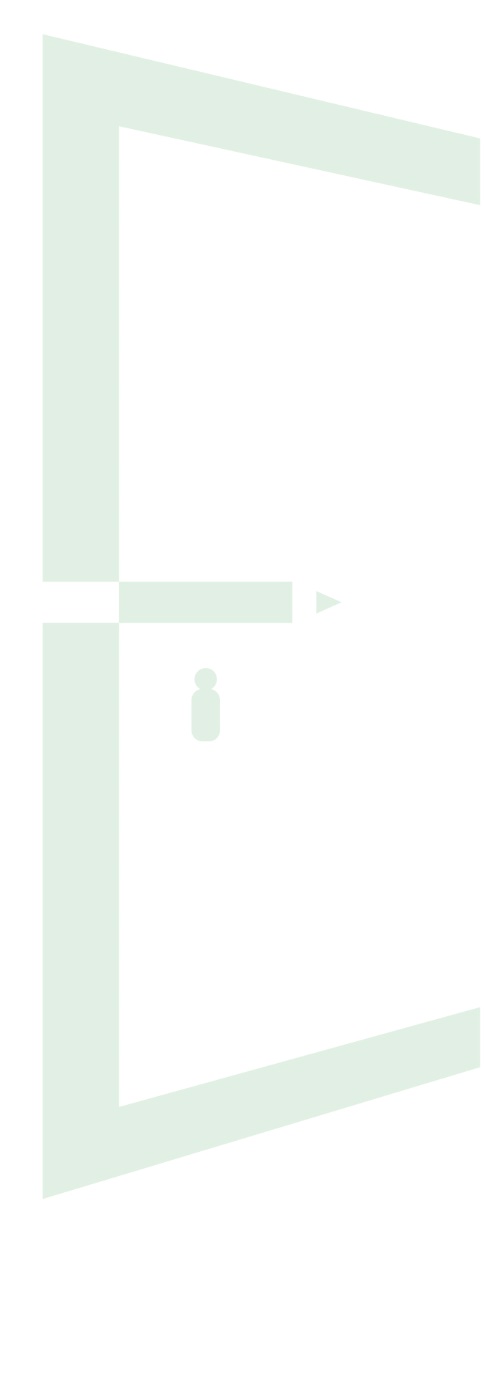 